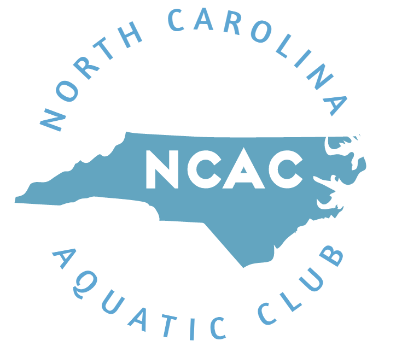 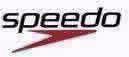 		 2024 NCAC Spring Tar Heel StatesHosted by NCACMarch 21-24th 2024Held at Koury Natatorium, 400 Skipper Bowles Drive, Chapel Hill, NC 27514Held under the Sanction of USA Swimming, Inc., issued by North Carolina Swimming, Inc. Sanction #NC24072DEADLINE AND MEETING SUMMARY:  ENTRY FEESORDER OF EVENTSSession 1- Timed FinalsThursday, March 21 2024Warm-up:  5:00PM; Meet Start:  6:00PMSession 2- Timed FinalsFriday, March 22nd 2024Warm-up:  4:00 PM; Meet Start:  5:00 PM13 & O Saturday, March 23rd 2024Session 3- Prelims: Warm-up:  7:00 AM; Meet Start:  8:30 AMSession 5- Finals: Warm-up:  5:00 PM; Meet Start:  6:00 PM***13-14 & 15 & O 200 Medley Relay to be swum with finals.Session 4- 12&U Timed FinalsSaturday, March 23rd 2024Warm-up:  12:00 PM; Meet Start:  1:00 PM 13&O Sunday, March 24th 2024Session 6- Prelims: Warm-up:  7:00 AM; Meet Start:  8:30 AMSession 8- Finals: Warm-up:  5:00 PM; Meet Start:  6:00 PM***13-14 & 15 & O 200 Free Relay to be swum with finals.Session 7- 12&U Timed FinalsSunday, March 24th 2024Warm-up:  12:00 PM; Meet Start:  1:00 PM2024 NCAC Spring Tar Heel StatesSummary of Fees/Release FormComplete and email or mail this form along with entry fees to (checks payable to North Carolina Aquatic Club):NCAC100 Europa Drive Suite 460Chapel Hill, NC 27517Email to: CoachAlexNCAC@gmail.comWaiver, Acknowledgement and Liability Release:I, the undersigned coach or team representative, verify that all of the swimmers and coaches listed on the enclosed entry are registered with USA Swimming.  I acknowledge that I am familiar with the Safety Rules of USA Swimming, Inc. and North Carolina Swimming, Inc. regarding warm-up procedures and meet safety guidelines, and that I shall be responsible for the compliance of my swimmers with those rules during this meet.   NCAC,  University of North Carolina, Koury Natatorium, North Carolina Swimming, Inc., and USA Swimming, Inc., their agents, employees, and coaches shall be held free and harmless from any and all liabilities or claims for damages arising by reason of illness or injury to anyone during the conduct of this meet.  I also acknowledge that by entering this meet, I am granting permission for the names of any or all of my team’s swimmers to be published on the internet in the form of Psych Sheets, Meet Results, or any other documents associated with the running of this meet._____________________________________________________________________________________SIGNATURE (Coach or Club Representative)					CLUB_____________________________________________________________________________________         TITLE									DATENORTH CAROLINA SCRATCH RULE208.3. INDIVIDUAL SCRATCH RULE Swimmers shall inform themselves of the meet starting time and shall report to the propermeet authorities promptly upon call. The meet announcement shall specify all mandatory check-in and scratch deadlines andprocedures..1 Pre-Seeded Meets - Any swimmer not reporting for or competing in an individual timed final event shall not be penalized..2 Events Seeded on the Deck - Any swimmer entered in an individual event that is seeded on the deck, in whole or in part,who has checked in for that event, must swim in the event unless the swimmer notifies the clerk of course before theseeding for that event has begun that the swimmer wishes to scratch or as noted in 208.3.4 A or D.. Failure to scratch priorto seeding and not swimming the event will result in the swimmer being barred from the next individual event in which theswimmer entered in the meet. Unless the meet announcement states otherwise, events seeded on the deck shall be closedfor seeding no later than thirty (30) minutes prior to the start of the event except that individual events of 400 meters orlonger may be closed for seeding up to twenty four (24) hours before the expected start of the event if the check-in/scratchdeadline occurs after the beginning of the meet and is announced in the meet announcement..3 Preliminary and Finals EventsA. Any swimmer not reporting for or competing in a pre-seeded preliminary heat when finals are scheduled shall not bepenalized. If the preliminary heat is seeded on the deck then 208.3.2 appliesB. Any swimmer qualifying for an A final, scored or not scored, or B scored final race in an individual event who fails tocompete in said A or B final race shall be barred from further competition for the remainder of the meet, except asnoted in 208.3.4. A declared false start or deliberate delay of meet is not permitted and will be regarded as afailure to compete.C. In the event of withdrawal or barring of a swimmer from competition, when possible, the Referee shall fill the A, B,or C final with the next qualified swimmer(s). First and second alternates shall be announced along with the finalqualifiers. These and all other alternates and those qualifying for non-scoring B or C finals shall not be penalized ifunavailable to compete.D. When the B or C final has not yet been swum and a barring or withdrawal is known in advance by the Referee, theReferee should re-seed the A, B, or C finals, if necessary, to insert the alternate(s) in the appropriate lane(s), filling alllanes in the final. In order to prevent undue delay of the A, B, or C finals, the Referee may elect to fill the emptylane(s), without re-seeding, with the next qualified alternate, or if unavailable, the next qualified swimmer(s) whois/are present in the starting area and ready to swim.E. If a C or B final has already been swum, the A final of that event shall be swum without filling the empty lane(s).4 Exception for Failure to Compete - No penalty shall apply for failure to compete in or scratch an individual event if:A. The Referee is notified in the event of illness or injury and accepts the proof thereof.B. The swimmers qualifying for an A final or B final race based upon the results of the preliminaries notifies the Refereewithin thirty (30) minutes after announcement of the qualifiers of that final race that they may not intend to competeand also declares his final decision whether or not to scratch within thirty (30) minutes following his last individualpreliminary heat, swim-off, or re-swim.C. The swimmer was not named in any finals heat during the initial announcement of resultsD. It is determined by the Referee that failure to compete is caused by circumstances beyond the control of theswimmer.208.4. RELAY SCRATCH RULE.1 All Meets - Any relay or relay member, in a relay event that fails to compete in or report for that event shall not be penalized.MEET DIRECTORMEET ENTRY COORDINATORAlex AriostoCoachAlexNCAC@gmail.comGretel BrandauNCACprograms@gmail.com Alex AriostoCoachAlexNCAC@gmail.comChristopher Pfaffenrothpfaffenc@gmail.com MEET REFEREEMEET MARSHALJeff Bakerjeffreyharrisbaker@yahoo.comPatti Miller coachpattincac@gmail.comJustin Wright justin.wright.swim@gmail.comFACILITY AND HOST TEAM REQUIREMENTSNCAC has discussed specific health and safety procedures with the venue management.  At this time, the facility and NCAC have no additional requirements. Compliance with the most current guidelines from USA Swimming, North Carolina Swimming, CDC, State and Local jurisdictions will be maintained throughout the duration of the meet. NCAC has discussed specific health and safety procedures with the venue management.  At this time, the facility and NCAC have no additional requirements. Compliance with the most current guidelines from USA Swimming, North Carolina Swimming, CDC, State and Local jurisdictions will be maintained throughout the duration of the meet. FACILITYKoury Natatorium; 400 Skipper Bowles Dr., Chapel Hill, NC, 27514-The pool is an 8-lane, 25-yard course pool with non-turbulent lane markers and deck-anchored starting blocks. At its most shallow point, the pool measures seven feet in depth while the pool is 18 feet at its deepest point. The Colorado Timing system with touchpads will be used along with buttons and watches in each of 8 nine-foot-wide lanes for competition. Locker rooms for women and men are available. Use of audio or visual recording devices, including cell phones, is not permitted in the changing areas, rest rooms, or locker rooms. NCAC will ensure the correct competition course dimensions. There will be (2) stop watches and (1) stop button at each lane. Lifeguards will provide first aid. Deck Changing is not allowed during the meet in the facility. Competitors are not permitted access to any areas of the Smith Center (UNC Basketball Arena). Any competitors found trespassing may be removed from the meet. Locker Rooms will be designated for 17U on the pool deck, and a 18O locker room that is in the entry hallway.Koury Natatorium; 400 Skipper Bowles Dr., Chapel Hill, NC, 27514-The pool is an 8-lane, 25-yard course pool with non-turbulent lane markers and deck-anchored starting blocks. At its most shallow point, the pool measures seven feet in depth while the pool is 18 feet at its deepest point. The Colorado Timing system with touchpads will be used along with buttons and watches in each of 8 nine-foot-wide lanes for competition. Locker rooms for women and men are available. Use of audio or visual recording devices, including cell phones, is not permitted in the changing areas, rest rooms, or locker rooms. NCAC will ensure the correct competition course dimensions. There will be (2) stop watches and (1) stop button at each lane. Lifeguards will provide first aid. Deck Changing is not allowed during the meet in the facility. Competitors are not permitted access to any areas of the Smith Center (UNC Basketball Arena). Any competitors found trespassing may be removed from the meet. Locker Rooms will be designated for 17U on the pool deck, and a 18O locker room that is in the entry hallway.MEET FORMATMEET FORMATThis is a prelim/final & timed final meet. Session start times are subject to change based on entry numbers and meeting required timelines. Any updates will be sent out on the Monday of meet week.*Saturday & Sundays 13&O events will be swum as prelims in the morning andfinals in the evening. All 13-14 and 15&O events will be combined duringSaturday and Sunday prelims. The event finals will be separated out into theappropriate age group and gender (13-14 and Open).*SessionDayWarm-upMeet StartAge Group1Thursday, Mar 215:00 PM6:00 PMOpen2Friday, Mar 224:00 PM5:00 PMOpen3Sat, Mar 237:00 AM8:30 AM13 & O Prelims4Sat, Mar 2312:00 PM1:00 PM12 & U Timed Finals5Sat, Mar 235:00 PM6:00 PM13 & O Finals6Sun, Mar 247:00 AM8:30 AM13 & O Prelims7Sun, Mar 2412:00 PM1:00 PM12 & U Timed Finals8Sun, Mar 245:00 PM6:00 PM13 & O FinalsDay, DateTimeForMonday, Mar 11th12:00 PMEntry DeadlineEach Day30 minutes before each session startTimers Meeting Each Day   45 minutes before each session startOfficials MeetingRULESThis meet will be conducted in accordance with the current USA Swimming Rules and Regulations, except where rules therein are optional, and exceptions are stated. TECHNICAL SUIT BAN for 12&UsPer USA Swimming Rule 102.8.1F, 12 & Under athletes may not compete in Technical Suits at this meet.  A Technical Suit is one that has the following components: Any male or female suit with bonded or taped seams regardless of fabric or silhouette; or Any male or female suit with woven fabric extending to the knee or mid-thigh regardless of the seam type.MAAPPAll applicable adults participating in or associated with the meet acknowledge that they are subject to the provisions of the USA Swimming Minor Athlete Abuse Protection Policy (“MAAPP”), and that they understand that compliance with the MAAPP policy is a condition of participation in the conduct of this competition.SAFE SPORTThe NCS Safety Program is in effect for this meet.  Coaches are advised to closely supervise their swimmers at all times. Swimmers may be dropped off only in designated safe areas. Swimmers are not permitted in work out rooms, storage rooms, meeting rooms, or control rooms. No glass containers or bottles are allowed inside the facility at any time. Anyone failing to comply with a safety request may forfeit his or her privilege to participate. We strongly recommend each team assign a marshal to monitor warm-up sessions and locker rooms in addition to host team marshal. Use of audio or visual recording devices, including a cell phone, is not permitted in changing areas, rest rooms, locker rooms, or behind the starting blocks. Flash photography of any kind is prohibited at the start of a race.Deck changes are prohibited.Any swimmer entered in the meet must be certified by a USA Swimming member-coach as being proficient in performing a racing start or must start each race from within the water without the use of a backstroke ledge.  When unaccompanied by a member -coach, it is the responsibility of the swimmer or the swimmer’s legal guardian to ensure compliance with this requirement.  It is also the responsibility of the swimmer or the swimmer’s guardian to request assignment from the Meet Director to a USA Swimming member coach attending the meet if a coach from the swimmer’s team is unable to attend. Unless approved in writing in advance of the competition by the Program and Events Committee Chair or designee, operation of a drone, or any other flying apparatus, is prohibited over the venue (pools, spectator areas, and open ceiling locker rooms) any time athletes, coaches, officials, and/or spectators are present. Only swimmers, properly certified officials and coaches, and meet volunteers will be allowed on deck. No spectators will be allowed on deck at any time.ELIGIBILITYAll swimmers must be registered with USA Swimming, Inc. to compete in this meet. All Adult Athletes must hold current APT certification to compete.  Swimmers must be registered prior to entry deadline.  Entries listed as “Registration Applied For” will not be accepted.  There will be no on deck registration available at this meet.  MEMBERS WITH DISABILITIES ORMEDICAL CONDITIONSNCAC welcomes all swimmers with disabilities as described in the USA Swimming Rules and Regulations, Article 105, to participate in our meets.  Coaches entering swimmers with disabilities that require any accommodations are required to provide advance notice in writing to the Meet Director by the entry deadline accompanying their meet entry file, including the need for any personal assistants required and/or registered service animals. Failure to provide advance notice may limit NCAC’s ability to accommodate all requests.ENTRIES1. Entries must be submitted via e-mail using Hy-Tek Team Manager, and it isrecommended that hard copy Hy-Tek printout be sent as a backup. Electronicentries will take precedence over printed copy in case of discrepancies. Any e-mail entry received will be acknowledged by a confirmation e-mail. If you donot get a confirmation e-mail, your entry has not been processed.2. Entries must show swimmer’s USA ID and actual age of swimmer as of Thursday March 21st 2024.3. Entry fees must be received no later than the first session of the meet. Makechecks payable to North Carolina Aquatic Club.4. Swimmers ages 18 and over must have completed the USA Swimming AthleteProtection Training required by the MAAPP by the time the Meet Recon iscomplete on Sunday, March 19th 2024 otherwise those swimmers could beremoved from the meet.5. A swimmer’s age on the first day of the meet will determine their age for the entire meet.ENTRY LIMITATIONSSwimmers may swim up to three (3) individual events per day, and up to one (1) relay event per day. Swimmers may compete in up to ten (10) individual events for the meet.13-14 Swimmers with ESSZ Age Group Sectionals and 15 & O Swimmers with ESSZ Senior Sectionals time standards may only swim this event in prelims.12 & U Swimmers with ESSZ Age Group Sectional times are encouraged to not compete in the events that they have standards for.50 Butterfly, 50 Backstroke, 50 Breaststroke, 100 IM, 400 IM, 500 Freestyle, and 1000 Freestyle will not have these restrictions.ENTRY VERIFICATIONAn email will be sent to the person submitting the entry confirming receipt of the entry within 48 hours of receipt.ENTRY DEADLINESThe Meet Entry Coordinator must receive entries by Monday March 11th 2024 listed in the Deadline and Meeting Summary. Late entries may be accepted on deck at the discretion of the Meet Referee, if empty lanes are available. There will be no on deck entries.Make Checks payable to: North Carolina Aquatic Club. All fees are non-refundable.Make Checks payable to: North Carolina Aquatic Club. All fees are non-refundable.Individual Events$9.00 per eventNC Travel Fund$3.00 per swimmerFacility Surcharge$20.00 per swimmerRelay Events$18.00 per relay Late Entry Fee$18.00 per individual event /$36.00 relaySEEDINGThe conforming time standard for this meet is Short Course Yards.  Swimmers will be seeded and swim slowest to fastest in events 200 yards and under by gender. All events 400 yards and over will be swum fast to slow and as mixed gender.Prelims will be swum as 13 & Overs combined in events for each gender, and separated into Top 16 13-14s and Top 16 15 & O in finals.CHECK-INThere will be positive check-in for all events in Session 1 & 2: Open 400 IM, Open 500 Free, Open 1000 Free, 12 & U 200 IM, 12 & U 200 Free. Positive Check in deadline will be 30 minutes prior to the session start. SCRATCH RULESThe North Carolina Scratch Rule is in effect for this meet (see attached).SCORINGThis meet will not be scored.FINALSTop 16 swimmers will qualify for an A & B Final for 13-14 & 15&O. B Finals will swim first, then A Finals during finals sessions.AWARDSThere will be no awards for this meet.RESULTSResults will be posted on the NCAC website within 24 hours of the meets conclusion.  At the conclusion of the meet, teams may obtain Hy-Tek meet results files via email attachment.COACHESAll coaches on deck must be registered and certified with USA Swimming.  Meet Management will require all coaches to show proof of such by prominently displaying their registration card or be prepared to show their virtual membership card upon request. A coaches meeting may be held at the meet referee’s discretion.  Meet Management requests that at least one coach representative from each team attend all coaches’ meetings.OFFICIALS/TIMERs/VOLUNTEERSThere will be a need for officials.  NCAC welcomes and encourages anyone willing to volunteer.  Volunteering Officials should contact the Meet Referee by email prior to the meet.  All officials on deck must be registered and certified with USA Swimming.  Certification will be verified by Meet Referee the day before the meet/session. There will be a meeting at the day(s)/time(s) listed in the “Deadline and Meeting Summary” above.  All officials are strongly encouraged to complete an individual personal review of applicable USAS rules prior to the meet. Officials should report at the time specified by the Meet Referee and bring a mask (if necessary) and a writing utensil.HOSPITALITY/CONCESSIONSThere will be a hospitality area open to all coaches, officials and volunteers.  A concession stand will be open in the seating area. WARM-UPIn accordance with USA Swimming guidelines, there will be a published warm-up procedure for all swimmers and coaches attending the meet.  The Marshal will ensure all teams, coaches, and swimmers follow all warm-up procedures.  Meet Management reserves the right to change warm-up times according to the number of entries.  During the competition, there will be lanes available for continuous warm-up/down by the diving well.  There is to be no diving or horseplay in this area.WAIVER/RELEASEAs a team entered in this meet, upon entry you are verifying that all of the swimmers and coaches listed on the enclosed entry are registered with USA Swimming.  You acknowledge that you are familiar with the Safety Rules of USA Swimming, Inc. and North Carolina Swimming, Inc. regarding warm-up procedures and meet safety guidelines, and that you shall be responsible for the compliance of your swimmers with those rules during this meet. NCAC,  University of North Carolina, Koury Natatorium, North Carolina Swimming, Inc., and USA Swimming, Inc., their agents, employees, and coaches shall be held free and harmless from any and all liabilities or claims for damages arising by reason of illness or injury to anyone during the conduct of this meet.  You acknowledge that by entering this meet, you are granting permission for the names of any or all of your team’s swimmers to be published on the internet in the form of Psych Sheets, Meet Results, or any other documents associated with the running of this meet.IMAGE RELEASE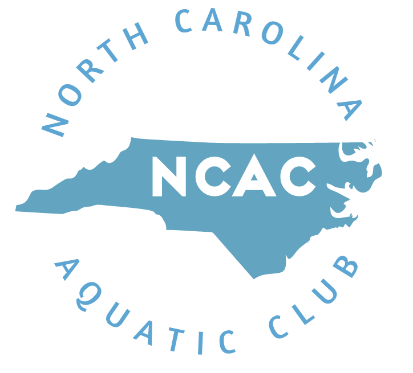 All participants agree to be filmed and photographed by the host club approved photographer(s) and videographers and to allow the right to use names and pictures before, during, or after the meet such as in public psych sheets, heat sheets, and results or featured on the host club or NCS website or social media or in public broadcast of the event via television or webcast. Parents and guardians of minor swimmers who do not wish their swimmers to participate in interviews or have individual pictures featured on any media should inform their team’s head coach and the Meet Director prior to the meet.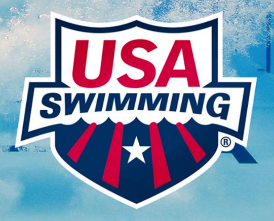 MixedEvent1Mixed Open 400 IM2Mixed Open 500 FreeMixedEvent3Mixed 12 & U 200 IM4Mixed Open 1000 Free5Mixed 12 & U 200 FreeGirls/WomenEventBoys/Men7Open 200 Backstroke89Open 50 Breaststroke1011Open 100 Free1213Open 200 Breaststroke1415Open 50 Backstroke1617Open 100 Fly1819Open 200 IM2010113-14 200 Medley Relay ***10210315 & O 200 Medley Relay***104Girls/WomenEventBoys/Men2111-12 200 Medley Relay222310 & U 200 Medley Relay24258 & U 100 Medley Relay262711-12 200 Backstroke282910 & U 50 Breaststroke303111-12 50 Breaststroke323312 & U 25 Backstroke343510 & U 100 Free363711-12 100 Free383910 & U 50 Backstroke404111-12 50 Backstroke424312 & U 25 Breaststroke444510 & U 100 Fly464711-12 100 Fly 484911-12 200 Breaststroke 50Girls/WomenEventBoys/Men51Open 200 Freestyle5253Open 50 Butterfly5455Open 100 Breaststroke5657Open 50 Freestyle5859Open 200 Butterfly6061Open 100 Backstroke6263Open 100 IM6410513-14 200 Free Relay***10610715 & O 200 Free Relay***108Girls/WomenEventBoys/Men6511-12 200 Free Relay666710 & U 200 Free Relay68698 & U 100 Free Relay707111-12 50 Butterfly727310 & U 50 Butterfly747512 & U 25 Free767711-12 100 Breaststroke787910 & U 100 Breaststroke808111-12 50 Freestyle828310 & U 50 Freestyle848512 & U 25 Butterfly868711-12 100 Backstroke888910 & U 100 Backstroke909111-12 200 Fly929310 & U 100 IM949511-12 100 IM96Team NameClub CodeCoachCoach PhoneCoach EmailTeam AddressItemTotal NumberCost perTotalIndividual Entries$9.00 per eventRelay Entries$18.00Swimmers (Travel Fund & Facility Surcharge)$23.00 per swimmerTotal Fees Due